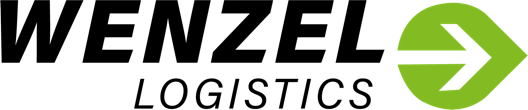 Max MustermannMusterstraße xxxx MusterstadtFirmaWenzel Logistics GmbHAm Terminal 5A8403 WerndorfMusterstadt, 01.03.2022Bewerbung als …Sehr geehrte Damen und Herren,Mit freundlichen Grüßen(Unterschrift)Name